Про внесення змін до рішення районноїради від 11 вересня 2013 року щодо районної програми забезпечення житлом дітей-сиріт та дітей, позбавлених батьківського піклування, та осіб з їх числа на 2013-2017 рокиЗаслухавши інформацію начальника служби у справах дітей райдержадміністрації Бойка В.Ф. про внесення змін до рішення районної ради від 11 вересня 2013 року щодо районної програми забезпечення житлом дітей-сиріт та дітей, позбавлених батьківського піклування, та осіб з їх числа на 2013-2017 роки, відповідно до пункту 16 частини 1 ст. 43 Закону України «Про місцеве самоврядування в Україні», рекомендацій постійної комісії з питань бюджету, комунальної власності, транспорту та зв’язку, районна радаВИРІШИЛА:Внести зміни до рішення районної ради від 11 вересня 2013 року щодо районної програми забезпечення житлом дітей-сиріт та дітей, позбавлених батьківського піклування, та осіб з їх числа на 2013-2017 роки , зокрема:Розділ 9 Програми «Орієнтовний проект обсягу фінансування щодо забезпечення житлом дітей-сиріт та дітей, позбавлених батьківського піклування та осіб з їх числа в Новоград-Волинському районі» - викласти в новій редакції (додається). Голова районної ради                                            Ф.В.Весельський              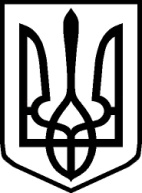 УКРАЇНАУКРАЇНАНОВОГРАД-ВОЛИНСЬКА РАЙОННА РАДАНОВОГРАД-ВОЛИНСЬКА РАЙОННА РАДАЖИТОМИРСЬКОЇ ОБЛАСТІЖИТОМИРСЬКОЇ ОБЛАСТІР І Ш Е Н Н ЯР І Ш Е Н Н ЯДвадцять п’ята    сесія   VІ  скликаннявід  25  березня 2015 року